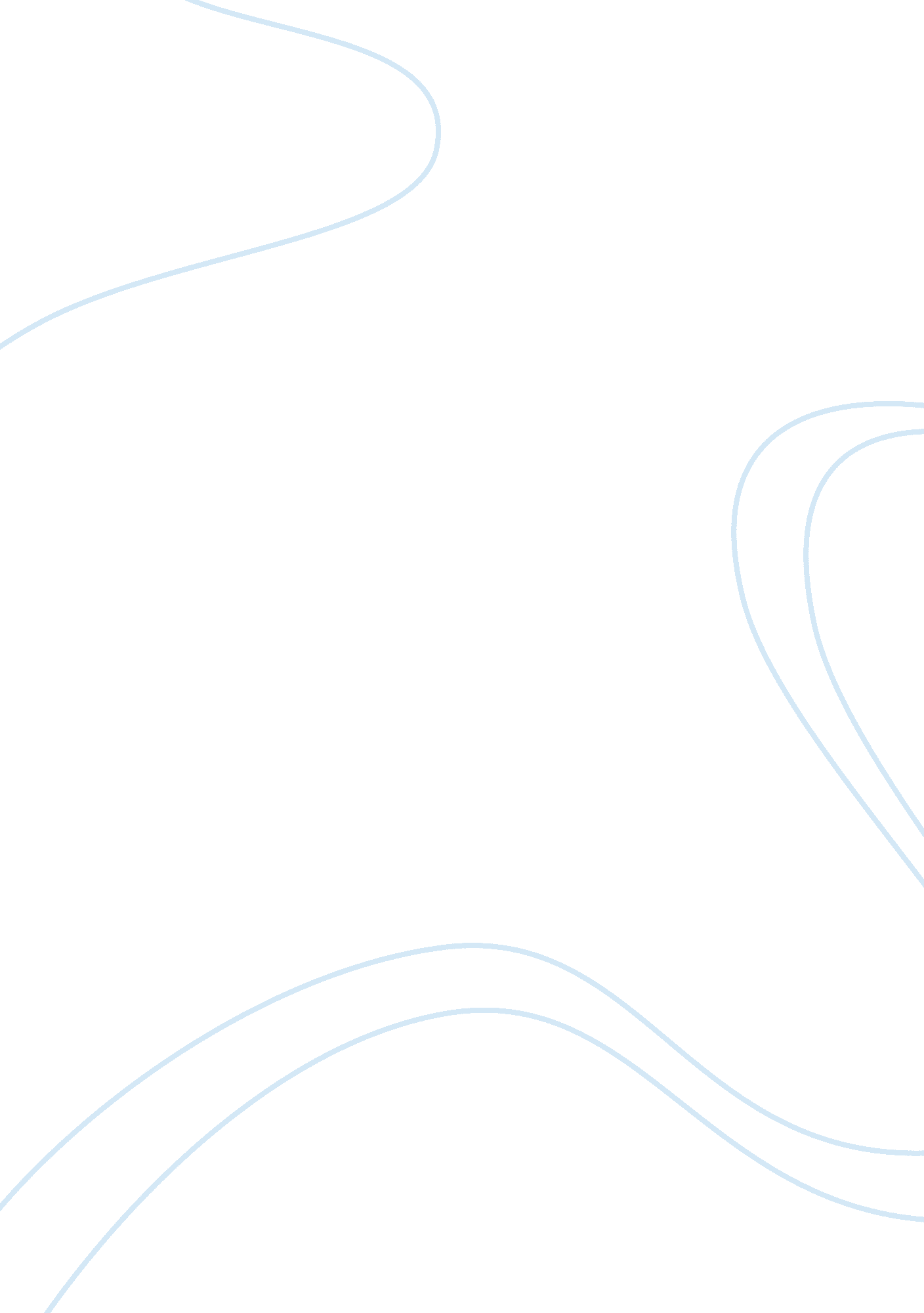 The architectural analysis of salk institute research papers examplesLaw, Criminal Justice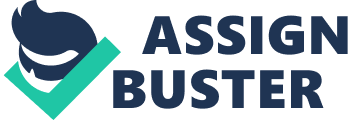 \n[toc title="Table of Contents"]\n \n \t Dimension of the various Sections \n \t Graphical representation \n \t Commentary of Salk Institute \n \t Works Cited \n \n[/toc]\n \n Louise Khan`s architectural work at Salk has been regarded as an elegant, beautiful product of precast units. Thereafter, a lot of utilities are directed to the structure (Scully, p37-38). The chief materials used in the construction are; concrete, steel plates and marble among others. The concretes are left with formwork markings and open joints. Glass and teak in-fill are the common materials used in the rooms and office walls. It has been equipped with a rug and an oak table for studies (Heinz Ronner, p158: Sanford 37). The building harbors two parallel labs, each uninterrupted 245 ft long and 65-ft wide surrounded with a perimeter-walled corridor and a court at its center (Kider Smith, p165). Dimension of the various Sections Materials 
The main materials used 
- Steel plates 
- Glass 
- Column Rubber insulator 
- Fair faced concrete 
- Wood (furniture) 
- Cross-shaped steel slab Graphical representation In order to understand the percentage capacity of the sections occupied in the building the following graphical analysis was made. All the sections such as site plan, floor plan sections and Elevations were present. 
Figure 1: The graphical presentation showing the percentage dimensions of the various sections of the sulk institute Commentary of Salk Institute The Salk institute is a manifestation of a beautiful mind and act. The Khan Articulation and resolution of the building’s major elements portrays the building as unique (Paul Heyer, p195; Theis & Khan 3; Goldberger). With a band pointing towards the Pacific Ocean, the central court is an epitome of what extent human endeavor can accomplish. Works Cited Paul Heyer. American Architecture: Ideas and Ideologies in the Late Twentieth Century. New York: Van Nostrand Reinhold, 1993. ISBN 0-442-01328-0. LC 92-18415. NA2750. H48 1993. discussion p193-194. 
Goldberger, Paul. " FAZLUR R. KHAN, 52, ENGINEER; SKYSCRAPER DESIGN INNOVATOR." New York Times Mar 30 1982, Late Edition (East Coast) ed. ProQuest. 13 Oct. 2014 . 
G. E. Kidder Smith. Looking at Architecture. New York: Harry N. Abrams, Publishers, 1990. ISBN 0-8109-3556-2. LC 90-30728. NA200. S57 1990. exterior photos, p162, 163. 
Heinz Ronner with Sharad Jhaveri and Alessandro Vasella. Louis I. Kahn : Complete Works 1935-74. Boulder, Colorado: Westview Press, 1977. ISBN 0-89158-648-2. xNA737. K32R66. p158, 159. — The definitive complete works of Louis Kahn, in one large Kahn-style volume. Birkhauser 1996 Edition, Available at Amazon. com 
Sanford, Jeff. " THE WEALTH OF KHAN." Canadian Business Apr 28 2008: 36-40. ProQuest. 13 Oct. 2014 . 
" Theis and Khan Selected to Design RIBA's New Offices at 76 Portland Place, London W1." Targeted News Service Nov 29 2013 ProQuest. 13 Oct. 2014. 
William S. Saunders. Modern Architecture—Photographs by Ezra Stoller. New York: Harry N. Abrams, Publishers, 1990. ISBN 0-8109-3816-2. Exterior photo, p134, 135. — A wonderful & inspiring book of beautiful photographs by the master of architectural photography. Available at Amazon. com 
Vincent Scully, Jr. Louis I. Kahn. Second Printing, New York: George Braziller, 1962. NA 737 . K32 S38. LC 62-16265. p36-37. 